«Как Баба – Яга в город попала»Спортивно-развлекательное мероприятие.Зал оформлен как автогородок.Инспектор:Рассаживайтесь поудобней,Места занимайте скорей,На праздник наш веселыйМы пригласили гостей.Я – инспектор безопасности дорожного движения… (Ф.И.О)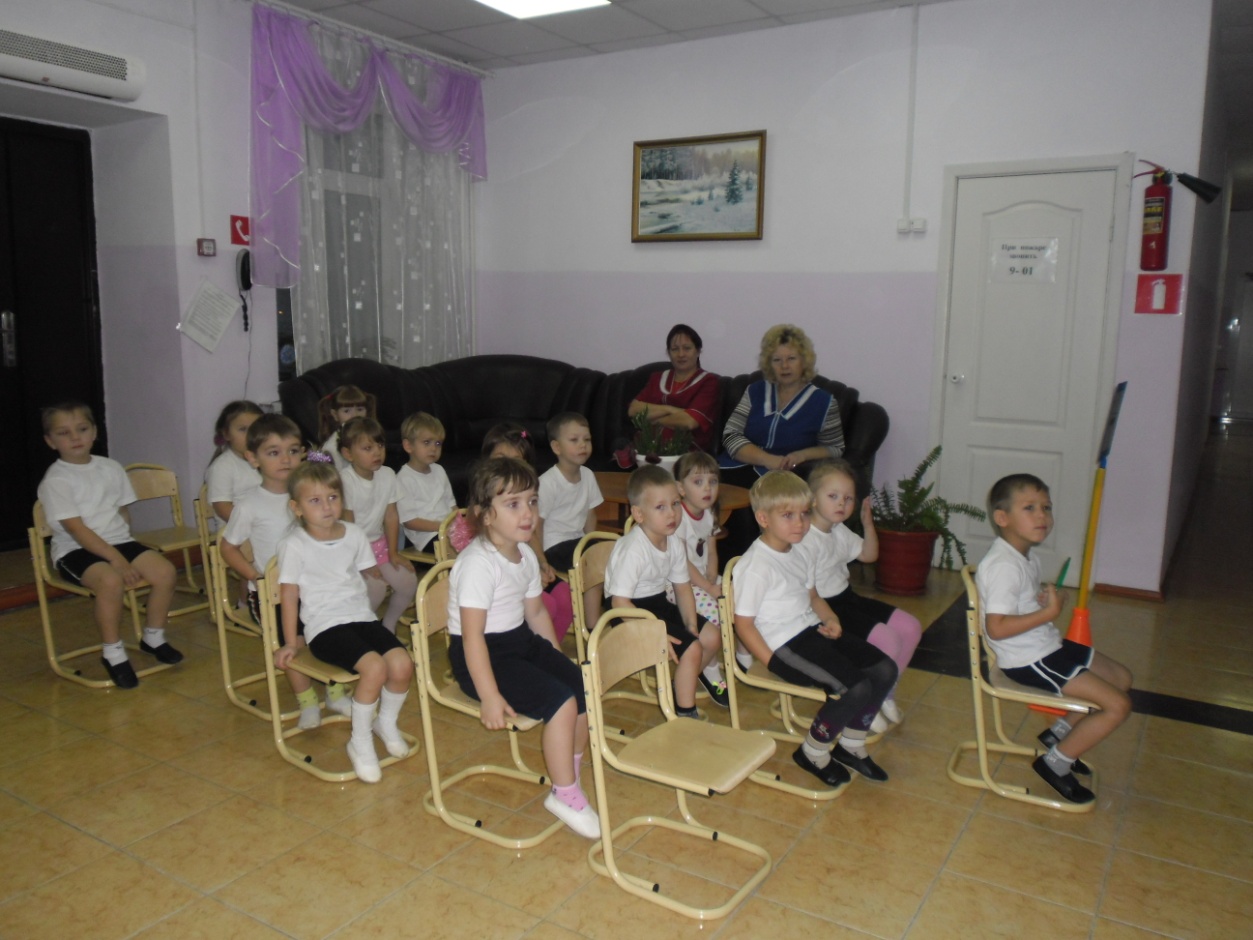 (садятся в автобус и поют песню «Автобус»)Мы в автобус всей гурьбой сели прокатится,Наш автобус голубой по дороге мчится,Би-би  по дороге  мчится.Хорошо в машине петьСолнце ярко светит.С нами плюшевый медведьНа прогулку едет.Вьется речка под горойК ней бежит дорожка.Стой автобус голубой,Отдохни немножко! Я торопился к вам и повстречал странную старушку, которая не могла перейти улицу. И так как я шел к вам в детский сад, то решил пригласить ее с собой. А что с ней приключилось, она вам расскажет сама.Появляется Баба ЯгаБаба Яга: Летела я в ступе над городом. Ступа сломалась, мне пришлось приземлиться и идти пешком домой в лес через город. Пыталась я перейти дорогу, но меня милиционер остановил: «Как вам бабушка не стыдно! Из-за вас может произойти авария. Разве вы не знаете, что дорогу нужно переходить на перекрестке, там, где есть светофор или «зебра»! Что мне Ведущий: Баба Яга «зебра» Это специальная разметка на дороге. Вот смотри, ребята из бумаги сделали, такую «зебру» (Аппликация)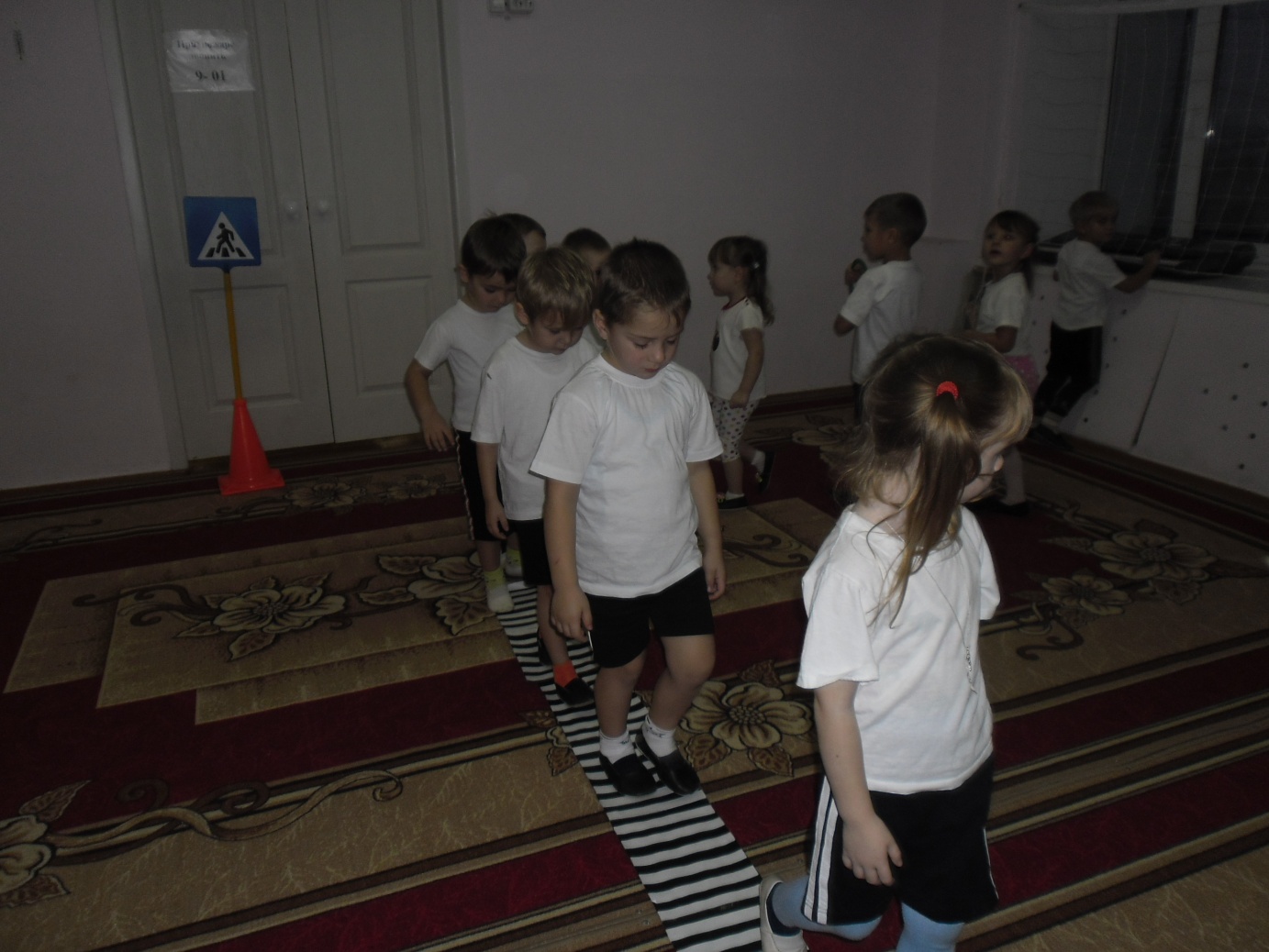 Инспектор: Ребята, помните о том, как важно соблюдать правила движения на улице, переходить ее только в установленных местах, где надпись «переход», сначала оглядываясь налево, чтобы убедится, что нет близко машины, а там, где установлен светофор, внимательно следить за ним. Я сейчас буду вам читать стихи С. Михалкова, а вы недостающие слова подсказывайте хором.Если свет зажегся красный,Значит, двигаться…(опасно)Свет зеленый говорит:«Проходите, путь… (открыт)Желтый свет – предупрежденье –Жди сигнала для …(движенья)Инспектор объясняет правила Игры:- Когда я покажу зеленый сигнал светофора, все маршируют на месте, когда желтый – хлопают в ладоши, красный - стоят неподвижно.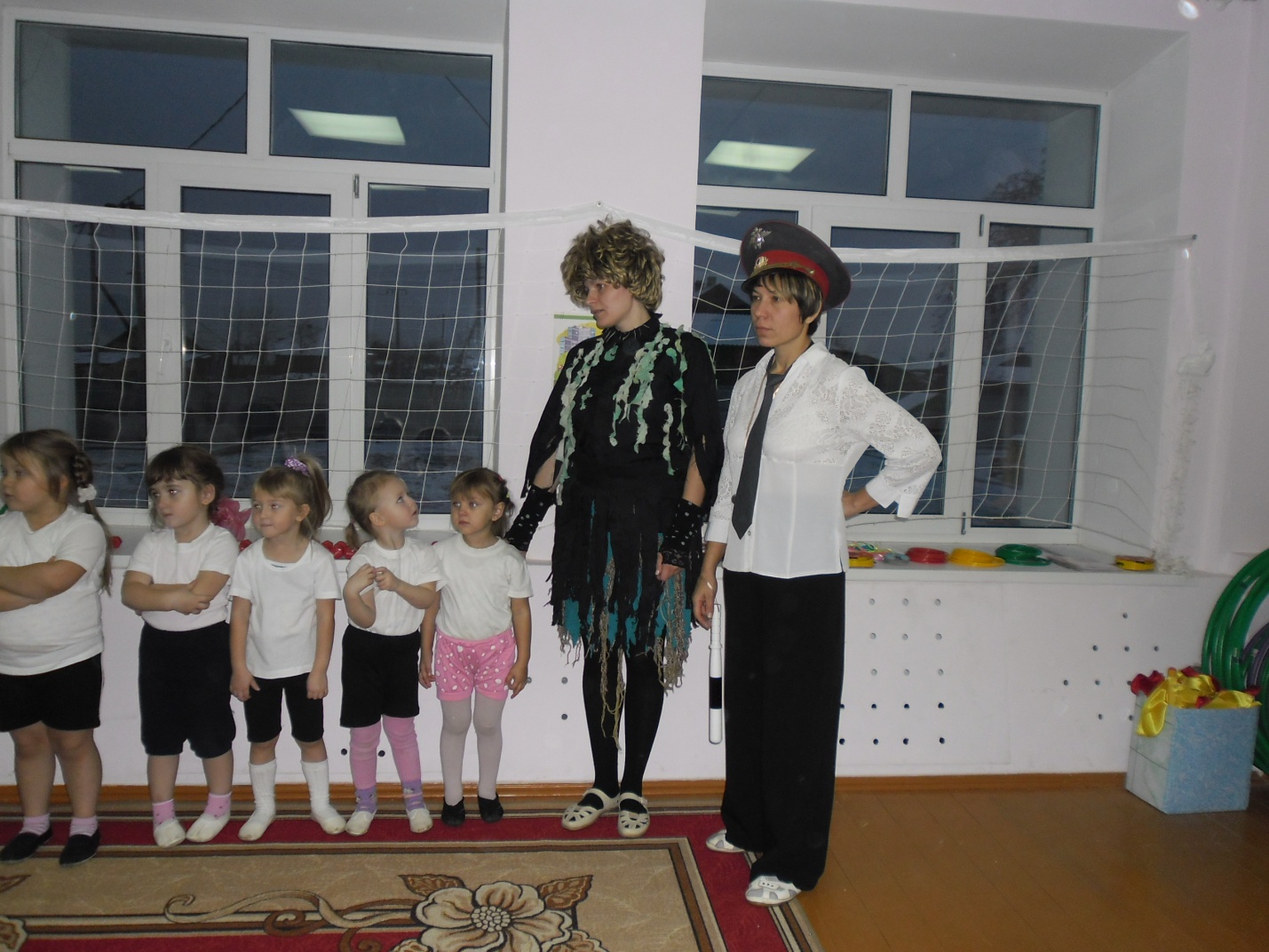 Баба Яга: Ребята, я поняла, что нужно переходить дорогу только в обозначенном для этого месте!Ведущий: Ну, это еще не все! Послушай, что наши ребята тебе еще расскажут.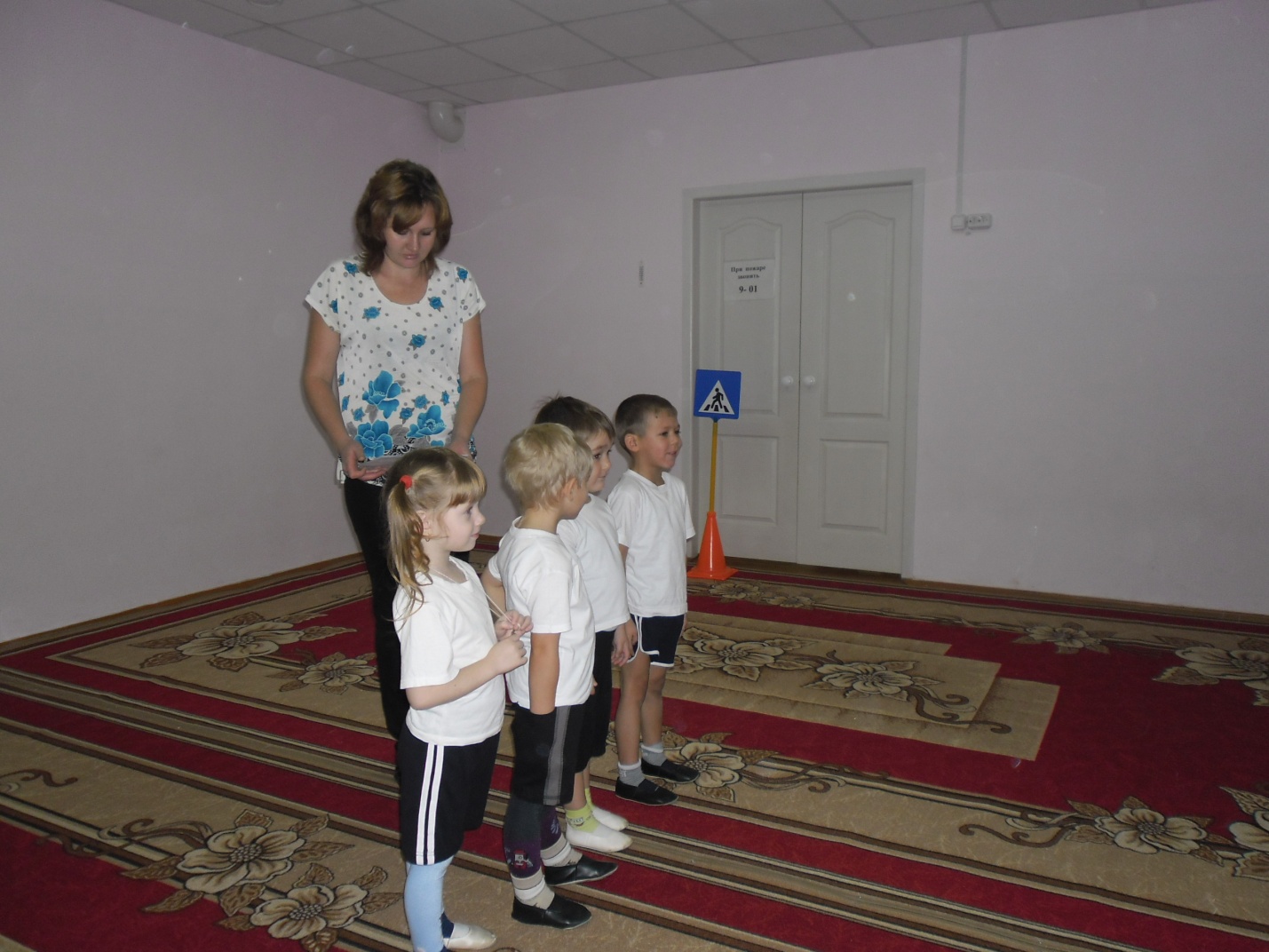 Дети:На улице нашей – машины, машины,Машины – малютки, машины – большие.Эй, машины, полный ход!Я – примерный пешеход:Торопится, не люблю, вам дорогу уступлю.Спешат грузовые, фырчат легковые,Торопятся мчаться, как будто живые.У каждой машины – дела и заботы, машины выходят с утра на работу.             Я. Пишумова.Делаем ребятам Предостереженье:Выучите срочно правила движения,Чтоб не волновались Каждый день родители, Чтоб спокойно мчались улицей водители!       Ю. ЯковлеваБаба Яга: Ребята, вы знаете, я люблю играть в карты. Зашла я в ближний магазин, попросила карты, а продавщица дала мне вот такие интересные карты. (Показывает большие «карты» с изображением дорожных знаков) Я смотрю, что в них не очень-то поиграешь. Может, вы мне расскажите, что они обозначают?Баба Яга показывает знаки, дети объясняют, что они обозначают?Ребенок: Чтобы тебе помочь Путь перейти опасный,Горят и день, и ночьЗеленый, желтый, красный!Инспектор: Ребята давайте покажем Бабе Яге, как располагаются цвета в светофоре.Игра « Светофор»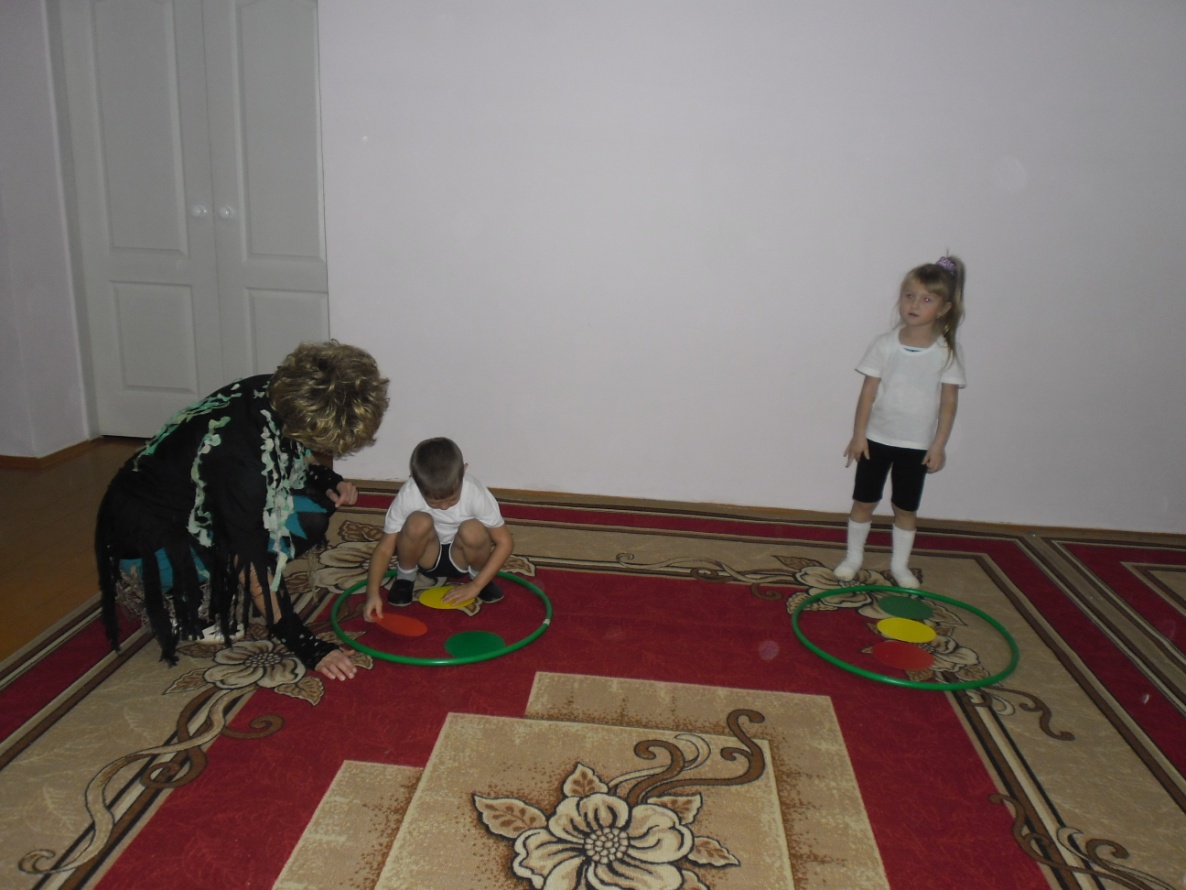 Баба Яга: Спасибо вам, ребята! Теперь я буду знать и дорожные знаки. Не только для пешеходов, но и для автомобилистов. Как – никак я водитель ступы!Инспектор: Молодец Баба Яга! А теперь вместе с ребятами можешь получить удостоверение автомобилиста!ПIи «Цветные автомобили»Инспектор: А на прощание наши ребята хотят подарить тебе, Баба Яга, книжку по правилам дорожного движения сделанную родителями.Баба Яга благодарит детей и педагогов